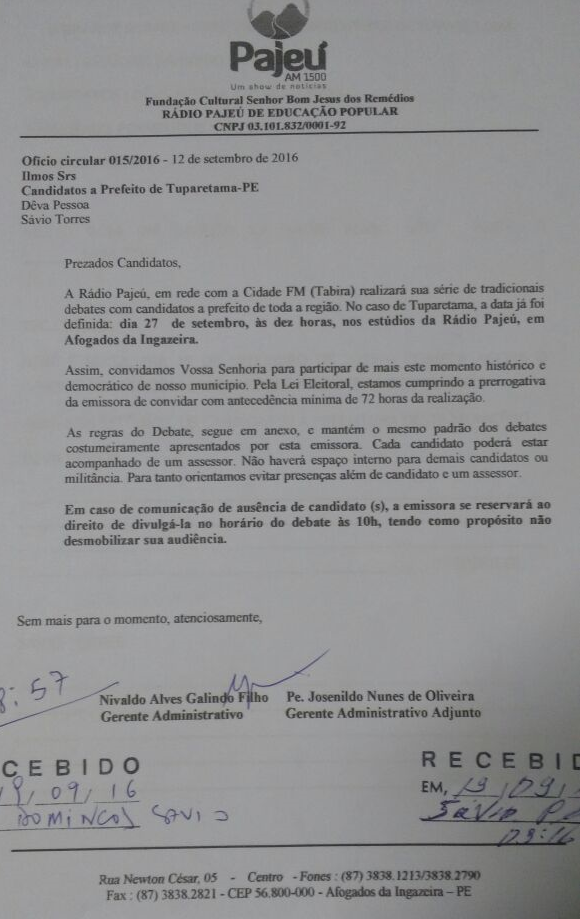 O GRANDE DEBATE – CANDIDATOS À PREFEITURA DE TUPARETAMALOCAL : ESTÚDIOS DA RÁDIO PAJEÚCANDIDATOS : DÊVA PESSOA E SÁVIO TORRESASSESSORES PERMITIDOS : UM (01). ROTEIRO PRÉVIO :MUITO BOM DIA AMIGOS DA RÁDIO PAJEÚ. SÃO _ HORAS E _______MINUTOS!TEC.: TRILHAHOJE É SEXTA, DIA 19 DE SETEMBRO DE 2016 – COMEÇA AGORA O GRANDE DEBATE COM CANDIDATOS À PREFEITURA DE INGAZEIRA.AQUI NOS ESTÚDIOS, OS CANDIDATOS À PREFEITURA DESTE MUNICÍPIO :DÊVA PESSOA___________________________________________________________________________________________________________________________________________________________________________________________________________________________________(HISTÓRICO)SÁVIO TORRES_________________________________________________________ ___________________________________________________________________________________________________________________________________________________________________________________________________________________________________(HISTÓRICO)NO PRIMEIRO BLOCO, CANDIDATO PERGUNTA A CANDIDATO COM RÉPLICA E TRÉPLICA.NO SEGUNDO BLOCO, PERGUNTAS FEITAS PELOS OUVINTES COM CANDIDATOS RESPONDENDO E COMENTANDO OS TEMAS COLOCADOS.NO TERCEIRO BLOCO, TRATAREMOS DE TEMAS COMO SAÚDE, EDICAÇÃO, ASSISTÊNCIA SOCIAL E INFRA ESTRUTURA. POR ORDEM DE SORTEIO, OS CANDIDATOS ABORDARÃO PROPOSTAS PARA A CIDADE DE IMACULADA.POR FIM, O ÚLIMO BLOCO, COM CANDIDATOS FAZENDO SUAS CONSIDERAÇÕES FINAIS SOBRE O DEBATE.CADA CANDIDATO TEM DIREITO À PARTICIPAÇÃO DE UM ASSESSOR PREVIAMENTE IDENTIFICADO POR SUA COORDENAÇÃO DE CAMPANHA.PRIMEIRO BLOCO : CANDIDATO PERGUNTA A CANDIDATOSORTEIO COM GLOBO COM NOME DOS CANDIDATOS. DOIS GLOBOS PARA ESCOLHER QUEM PERGUNTA E QUEM RESPONDE. (ATÉ QUE TODOS TENHAM PERGUNTADO E TODOS TENHAM RESPONDIDO)PERGUNTA : UM MINUTO RESPOSTA : TRÊS MINUTOSRÉPLICA : DOIS MINUTOSTRÉPLICA : DOIS MINUTOS(PARA MARCAÇÃO DO MEDIADOR)DEVA PERGUNTADEVA RESPONDESAVIO PERGUNTASAVIO RESPONDEBLOCO DOIS : PERGUNTAS FEITAS PELOS OUVINTES – DURANTE AS HORAS QUE ANTECEDERAM O DEBATE, OUVINTES ENVIAM PERGUNTAS PARA OS TRÊS CANDIDATOS. CADA UM TEM SUAS PERGUNTAS COLOCADAS EM UMA CAIXA, COM IDENTIFICAÇÃO DE NOME, ENDEREÇO E TELEFONE DOS OUVINTES. A CHEGADA DAS PERGUNTAS PODE SER ACOMPANHADA POR UM ASSESSOR DE CADA CANDIDATO PARA VER A LISURA DO PROCESSO. EM SEGUIDA, É FEITO O SORTEIO DE QUEM RESPONDE E QUEM COMENTA A RESPOSTA, COM RÉPLICA E TRÉPLICA. CADA CANDIDATO RESPONDERÁ E COMENTARÁ UMA PERGUNTA.PERGUNTA - OUVINTERESPOSTA : TRÊS MINUTOSRÉPLICA : DOIS MINUTOSTRÉPLICA : DOIS MINUTOS(PARA MARCAÇÃO DO MEDIADOR)DEVA COMENTADEVA RESPONDESÁVIO COMENTASÁVIO RESPONDEBLOCO TRÊS : EM UMA CAIXA, SÃO COLOCADOS PAPÉIS COM QUESTÕES TEMÁTICAS ;SAÚDEINFRA ESTRUTURA – JÁ ABORDADOEDUCAÇÃO – JÁ ABORDADOASSISTÊNCIA SOCIALOBRASADMINISTRAÇÃO E GESTÃO INTERNA (FUNCIONALISMO PÚBLICO, SECRETARIADO, POLÍTICA SALARIAL)CULTURA E ESPORTES – JÁ ABORDADOAGRICULTURASORTEADO O TEMA, SÃO ESCOLHIDOS OS CANDIDATOS QUE FALARÃO A RESPEITO DO TEMA, ATÉ QUE TODOS RESPONDAM E TODOS COMENTEM:CANDIDATO ESCOLHIDO PARA O TEMA : QUATRO MINUTOSCANDIDATO QUE COMENTA RESPOSTA  : TRÊS MINUTOSRÉPLICA : DOIS MINUTOSTRÉPLICA : DOIS MINUTOS(PARA MARCAÇÃO DO MEDIADOR)DEVA COMENTADEVA RESPONDESAVIO COMENTASAVIO RESPONDEQUARTO E ÚLTIMO BLOCO : CONSIDERAÇÕES FINAISPOR ORDEM DE SORTEIO, CADA CANDIDATO TERÁ QUATRO MINUTOS PARA FAZER SUAS CONSIDERAÇÕES FINAIS E SE DIRIGIR DIRETAMENTE AO ELEITOR :(PARA MARCAÇÃO DO MEDIADOR)DEVASAVIO